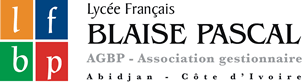 PREPA DU LFBPFORMULAIRE DE CANDIDATURE REMPLIR LE FORMULAIRE (cases grisées) AVANT DE L’IMPRIMER ET DE LE SIGNERATTENTIONSEULS PEUVENT CANDIDATER LES ELEVES SCOLARISES
EN CÔTE D’IVOIRE OU DANS LES ETABLISSEMENTS FRANÇAIS D’AFRIQUE DE L’OUEST 
EN 2016-2017AUCUN AUTRE DOSSIER NE SERA PRIS EN COMPTEIDENTITE DU CANDIDATM. Mme : M.       Mme Nom de famille :      Prénom du père :      Prénoms de l’élève selon l’acte de naissance (dans le même ordre) :      Prénom usuel de l’élève :      Date de naissance de l’élève (JJ/MM/AAAA) :      ETAT CIVILDétail de votre état civil.Ville de naissance :      Département de naissance :      Pays de naissance :      Nationalité 1 :      Nationalité 2 :      COORDONNEESDétail de vos coordonnées.Adresse :      Code postal :      Ville :      Pays :      Adresse e-mail (obligatoire) :      Téléphone (fixe) :      Téléphone (portable) :      REPRESENTANTS LEGAUXDétail des coordonnées de vos représentants légaux.PREMIER REPRESENTANT LEGALLien de parenté :      Nom :      Prénom :      Profession :              Employeur (nom, adresse) :      Adresse :      Code postal :      Ville :      Pays :      Adresse e-mail :      Téléphone :      SECOND REPRESENTANT LEGALLien de parenté :      Nom :      Prénom :      Profession :            Employeur (nom, adresse) :      Adresse :      Code postal :      Ville :      Pays :      Adresse e-mail :      Téléphone :      SCOLARITE 2015/2016Scolarité :   Programme français       Programme ivoirien Niveau d’étude : Première       Terminale Etablissement :      Série : S       C       D       E Langues vivantes et options : Langue vivante 1 :                                                                    Langue vivante 2 :                                                                    Option(s) :      SCOLARITE 2016/2017Scolarité : Programme français       Programme ivoirien Etablissement :      Série : S       C       D       E Spécialité :      Langues vivantes et options : Langue vivante 1 :                                                                    Langue vivante 2 :                                                                    Option(s) :      CRITERES SOCIAUXCOMPLEMENT D’INFORMATIONANNEE 2016-2017 :Revenu brut global ou déficit brut global de l’avis d’impôt 2015             portant sur les revenus de l’année 2014 (en euros) :      Veuillez indiquer le nombre de vos frères et sœurs encore à la charge de votre famille :      Dont nombre de frères et sœurs scolarisés dans l’enseignement supérieur :      Le cas échéant, indiquez leur(s) pays de scolarisation dans le supérieur :      